         Об утверждении Порядка принятия решений о предоставлении бюджетных инвестиций юридическим лицам, не являющимися  муниципальными учреждениями и муниципальными унитарными предприятиями, в объекты капитального строительства и (или) на приобретение объектов недвижимогоимущества за счет средств  бюджета города АзоваВ соответствии со статьей 80 Бюджетного кодекса Российской Федерации, Уставом муниципального образования «Город Азов», ПОСТАНОВЛЯЮ:1. Утвердить Порядок принятия решений о предоставлении бюджетных инвестиций юридическим лицам, не являющимся  муниципальными учреждениями или муниципальными унитарными предприятиями, в объекты капитального строительства и (или) на приобретение объектов недвижимого имущества за счет средств  бюджета города Азова согласно приложению.2. Направить настоящее постановление в Правительство Ростовской области для включения в регистр муниципальных нормативных правовых актов Ростовской области.3. Настоящее постановление подлежит официальному опубликованию.4. Контроль за исполнением настоящего постановления оставляю за собой.Глава Администрации города Азова                                                                      В.В. РащупкинПостановление вноситотдел потребительского рынка и поддержки предпринимательства Администрации города Азова         Приложениек постановлениюАдминистрации города Азоваот _________ № _____ПОРЯДОК принятия решений о предоставлении бюджетных инвестиций юридическим лицам, не являющимся муниципальными учреждениями и муниципальными унитарными предприятиями, в объекты капитального строительства и (или) на приобретение объектов недвижимого имущества  за счет средств бюджета города Азова1.Общие положения1.1. Настоящий порядок устанавливает процедуру принятия решения о предоставлении бюджетных инвестиций юридическим лицам, не являющимся муниципальными учреждениями и муниципальными унитарными предприятиями (далее - юридическое лицо), в объекты капитального строительства за счет средств бюджета города Азова (далее – бюджет города) на реализацию инвестиционных проектов по строительству (реконструкции, в том числе с элементами реставрации, техническому перевооружению) объектов капитального строительства и (или) на приобретение объектов недвижимого имущества (далее соответственно  – бюджетные инвестиции, решение), в рамках мероприятий, предусмотренных муниципальными программами города Азова.1.2. Инициатором подготовки проекта решения может выступать Администрация города Азова, отраслевые (функциональные) органы Администрации города Азова, являющиеся главными распорядителями средств бюджета города (далее – главный распорядитель), ответственными за реализацию мероприятий муниципальной программы города Азова, предусматривающих строительство (реконструкцию, в том числе с элементами реставрации, техническое перевооружение) объекта капитального строительства и (или) приобретение объекта недвижимого имущества (далее – Инициатор).1.2.1. По итогам проведения конкурсных процедур о выборе поставщика, подрядчика, исполнителя товаров (работ, услуг) по реализации инвестиционного проекта Инициатор осуществляет информирование юридического лица о возможности подачи документов для предоставления бюджетных инвестиций.1.3. Отбор объектов капитального строительства и объектов недвижимого имущества, на реализацию инвестиционных проектов по строительству (реконструкции, в том числе с элементами реставрации, техническому перевооружению) и (или)  приобретению которых необходимо осуществлять бюджетные инвестиции, производится с учетом:- приоритетов и целей развития города Азова, исходя из прогнозов и программ социально-экономического развития города Азова, муниципальных программ, реализуемых на территории города, а также документов территориального планирования города Азова;- оценки эффективности использования средств бюджета, направляемых на капитальные вложения;- оценки влияния создания объекта капитального строительства на комплексное развитие территории города Азова;- оценки влияния создания объекта капитального строительства и (или) на приобретения объектов недвижимого имущества на конкурентную среду в сфере деятельности юридического лица. 1.4. Предоставление бюджетных инвестиций осуществляется при условии, что эти инвестиции не могут быть направлены юридическим лицом на финансовое обеспечение следующих работ: - разработка проектной документации на объекты капитального строительства и проведение инженерных изысканий, выполняемых для подготовки такой проектной документации;- приобретение земельных участков под строительство;- проведение технологического и ценового аудита инвестиционных проектов по строительству (реконструкции, техническому перевооружению) объектов капитального строительства в установленных законодательством Российской Федерации случаях;- проведение государственной экспертизы проектной документации и результатов инженерных изысканий, выполняемых для подготовки такой проектной документации;- проведение проверки достоверности определения сметной стоимости строительства объектов капитального строительства, строительство (реконструкция, в том числе с элементами реставрации, техническое перевооружение) которых финансируется с привлечением средств бюджета города Азова.1.5. Юридическое лицо, которому предоставляются бюджетные инвестиции, на первое число месяца, предшествующего дню подачи обращения о предоставлении бюджетных инвестиций, должно соответствовать следующим требованиям:- юридическое лицо зарегистрировано в Едином государственном реестре юридических лиц и осуществляет свою деятельность                             на территории города Азова не менее одного года;- юридическое лицо не находится в процессе реорганизации, ликвидации, в отношении его не введена процедура банкротства, деятельность юридического лица не приостановлена в порядке, предусмотренном законодательством Российской Федерации;- у юридического лица отсутствует неисполненная обязанность          по уплате налогов, сборов, страховых взносов, пеней, штрафов, процентов, подлежащих уплате в соответствии с законодательством Российской Федерации о налогах и сборах;- у юридического лица отсутствует просроченная задолженность по возврату в бюджет города субсидий, бюджетных инвестиций, предоставленных в том числе в соответствии с иными правовыми актами, и иная просроченная задолженность перед бюджетом города;- юридическое лицо не является иностранным юридическим лицом, а также российским юридическим лицом, в уставном (складочном) капитале которых доля участия иностранных юридических лиц, местом регистрации которых является государство или территория, включенные в утверждаемый Министерством финансов Российской Федерации перечень государств и территорий, предоставляющих льготный налоговый режим налогообложения и (или) не предусматривающих раскрытия и предоставления информации при проведении финансовых операций (офшорные зоны) в отношении таких юридических лиц, в совокупности превышает 50 процентов;- при условии, что в реестре дисквалифицированных лиц отсутствуют сведения о дисквалифицированных руководителе, членах коллегиального исполнительного органа, лице, исполняющем функции единоличного исполнительного органа, или главном бухгалтере получателя субсидий, являющегося юридическим лицом, об индивидуальном предпринимателе и о физическом лице - производителе товаров, работ, услуг, являющихся участниками отбора.2. Подготовка проекта решения2.1. Главный распорядитель подготавливает проект решения.Главный распорядитель согласовывает проект решения, предусматривающий предоставление бюджетных инвестиций в рамках муниципальной программы города Азова, с ее ответственным исполнителем, в случае если главный распорядитель, не является одновременно ее исполнителем.           2.2.Проект решения подготавливается в форме постановления Администрации города Азова (далее – Администрация).            В проект решения включается объект капитального строительства и (или) объект недвижимого имущества в рамках инвестиционных проектов, проверенных на предмет эффективности использования средств бюджета, направляемых на капитальные вложения.            В проект решения может быть включено несколько объектов капитального строительства и (или) объектов недвижимого имущества одного юридического лица, относящихся к одному мероприятию муниципальной программы или одной сфере деятельности главного распорядителя.                   2.3. Проект решения содержит в отношении каждого объекта капитального строительства и (или) объекта недвижимого имущества следующую информацию:- наименование юридического лица, в отношении которого принимается решение;- наименование объекта капитального строительства согласно проектной документации (согласно паспорту инвестиционного проекта в отношении объекта капитального строительства в случае отсутствия утвержденной в установленном законодательством Российской Федерации порядке проектной документации на дату подготовки проекта решения) и (или) наименование объекта недвижимого имущества согласно паспорту инвестиционного проекта;- направление инвестирования (строительство, реконструкция, в том числе с элементами реставрации, техническое перевооружение объекта капитального строительства и (или) приобретение объекта недвижимости);- определение главного распорядителя и (или) лица уполномоченного на подписание договора о предоставлении бюджетных инвестиций ;- определение застройщика или заказчика (заказчика-застройщика);- мощность (прирост мощности) объекта капитального строительства, подлежащая вводу в эксплуатацию, мощность объекта недвижимого имущества;- срок ввода в эксплуатацию объекта капитального строительства и (или) приобретения объекта недвижимости;- сметная стоимость объекта капитального строительства (при наличии утвержденной проектной документации) или предполагаемая (предельная) стоимость объекта капитального строительства и (или) стоимость приобретения объекта недвижимого имущества согласно паспорту инвестиционного проекта, а также распределение указанных стоимостей по годам реализации инвестиционного проекта (в ценах соответствующих лет реализации инвестиционного проекта);       - общий (предельный) объем бюджетных инвестиций, предоставляемых на реализацию инвестиционного проекта, а также его распределение по годам реализации инвестиционного проекта (в ценах соответствующих лет реализации инвестиционного проекта);           - общий объем капитальных вложений в строительство (реконструкцию, в том числе с элементами реставрации, техническое перевооружение) объекта капитального строительства и (или) приобретение объекта недвижимого имущества, а также его распределение по годам реализации инвестиционного проекта (в ценах соответствующих лет реализации инвестиционного проекта).        2.4. Общий (предельный) объем бюджетных инвестиций, предоставляемых на реализацию инвестиционного проекта, не может быть установлен выше 90 процентов и ниже 5 процентов сметной стоимости объекта капитального строительства (при наличии утвержденной проектной документации) или предполагаемой (предельной) стоимости объекта капитального строительства и (или) стоимости приобретения объекта недвижимого имущества согласно паспорту инвестиционного проекта (в ценах соответствующих лет реализации инвестиционного проекта), который при этом не должен превышать объем бюджетных ассигнований на реализацию мероприятия муниципальной программы.       2.5. Проект решения и пояснительная записка к нему направляется главным распорядителем  для рассмотрения и согласования в следующие структуры и органы Администрации города Азова (далее – Структуры): -экономический  отдел;-  финансовое управление;-  отдел архитектуры и строительства; - Департамент имущественно-земельных отношений; - отдел промышленности и инвестиций.Проект Решения может включать в себя несколько целей предоставления бюджетных инвестиций только одному юридическому лицу по одному мероприятию муниципальной программы.В пояснительной записке к проекту Решения указываются:сроки предоставления бюджетных инвестиций юридическому лицу, а также источники их финансирования по годам;обоснование необходимости предоставления бюджетных инвестиций с указанием полномочий Администрации, отраслевых (функциональных) органов Администрации, установленных нормативными правовыми актами Российской Федерации и Ростовской области, в рамках, реализации которых планируется предоставить бюджетные инвестиции юридическому лицу, а также ожидаемый результат их предоставления по каждой цели предоставления бюджетных инвестиций;       - финансово-экономическое обоснование предоставления бюджетных инвестиций;информация в отношении юридического лица, которому планируется предоставить бюджетные инвестиции, включая анализ его финансово-хозяйственной деятельности за последние два года (в случае если юридическое лицо осуществляет свою деятельность менее двух лет с момента государственной регистрации юридического лица), подготовленный в соответствии с Методологическими рекомендациями по проведению анализа финансово-хозяйственной деятельности организаций, утвержденными Государственным комитетом Российской Федерации по статистике 28 ноября 2002 г.;оценка влияния создания объекта капитального строительства и (или) приобретения объекта недвижимого имущества на конкурентную среду в сфере деятельности юридического лица;  оценка объектов капитального строительства и (или) объектов недвижимого имущества на предмет эффективности использования средств бюджета города, направляемых на капитальные вложения;обоснование параметров объекта капитального строительства и (или) объекта недвижимого имущества;обоснование достоверности сметной стоимости объекта капитального строительства и (или) стоимости приобретения объекта недвижимого имущества.2.8. Структуры, указанные в пункте 2.5 настоящего раздела, в течение 10 рабочих дней со дня поступления документов, указанных в пункте 2.3 (далее – предоставленные документы) настоящего раздела:2.8.1. Рассматривают предоставленные документы в рамках своей компетенции.2.8.2. По результатам рассмотрения предоставленных документов согласовывают проект Решения либо при наличии оснований, указанных в пункте 2.9 настоящего раздела, направляют Инициатору заключение об отказе в согласовании проекта Решения с указанием причин отказа.2.9. Основаниями отказа в согласовании проекта Решения являются:несоответствие проекта Решения требованию, указанному в пункте 2.2 настоящего раздела;  отсутствие в проекте Решения и (или) в пояснительной записке сведений, предусмотренных пунктами 2.3 и 2.7 настоящего раздела; - отсутствие источников формирования расходов бюджета города, направляемых на предоставление бюджетных инвестиций.           2.10. При получении заключения об отказе в согласовании проекта Решения Инициатор повторно направляет документы, указанные в пункте 2.3 настоящего раздела, на согласование в Структуры  в случае устранения обстоятельств, послуживших основанием для отказа в согласовании проекта Решения.          2.11. Инициатор представляет согласованный в соответствии с пунктами 2.3 и 2.5 настоящего раздела проект Решения и пояснительную записку к нему на рассмотрение комиссии по принятию решения о предоставлении бюджетных инвестиций юридическому лицу (далее – Комиссия).       Состав Комиссии утверждается нормативным правовым актом Администрации города Азова, подготовленный Инициатором.       2.12. Комиссия рассматривает документы, указанные в пункте 2.11 настоящего раздела, на предмет соответствия целей предоставления бюджетных инвестиций юридическому лицу в объекты капитального строительства и (или) на приобретение объектов недвижимого имущества за счет средств бюджета города по приоритетным направлениям социально-экономического развития города.          2.13.По результатам рассмотрения документов, указанных в пункте 2.11 настоящего раздела, Комиссия принимает одно из следующих решений:признать целесообразным предоставление бюджетных инвестиций юридическому лицу в объекты капитального строительства и (или) на приобретение объектов недвижимого имущества за счет средств бюджета города и определить размер предоставляемой юридическому лицу бюджетной инвестиции в соответствии с п. 2.4 настоящего раздела;признать нецелесообразным предоставление бюджетных инвестиций юридическому лицу в объекты капитального строительства и (или) на приобретение объектов недвижимого имущества за счет средств бюджета города.           2.14. Инициатор в течение 10 рабочих дней со дня принятия Комиссией решения в обязательном порядке направляет проект Решения, пояснительную записку и протокол заседания Комиссией в Структуры, указанные в пункте 2.5 настоящего раздела.       2.15. В случае принятия Комиссией решения о признании целесообразным предоставления бюджетных инвестиций юридическому лицу в объекты капитального строительства и (или) на приобретение объектов недвижимого имущества за счет средств бюджета города главный распорядитель при формировании проекта бюджета города Азова на очередной финансовый год и плановый период отражает объем бюджетных инвестиций в расчете предельных объемов бюджетных ассигнований на очередной финансовый год и плановый период и  представляет его  в финансовое управления Администрации города  для включения в  проект решения о бюджете города Азова на очередной финансовый год и плановый период.В случае если проект Решения предусматривает предоставление бюджетных инвестиций юридическому лицу в объекты капитального строительства и (или) на приобретение объектов недвижимого имущества за счет средств бюджета города в текущем финансовом году, Инициатор совместно с главным распорядителем инициирует внесение соответствующих изменений в решение Азовской городской Думы (далее – городская Дума) о бюджете города на текущий финансовый год и плановый период.3. Предоставление бюджетных инвестиций юридическому лицу 3.1. Предоставление бюджетных инвестиций юридическим лицам влечет возникновение права муниципальной собственности на эквивалентную часть уставных (складочных) капиталов юридических лиц, которое оформляется с участием Администрации в их уставных (складочных) капиталах в соответствии с гражданским законодательством Российской Федерации.Оформление доли Администрации в уставном (складочном) капитале юридических лиц осуществляется в порядке и по ценам, которые определяются в соответствии с законодательством Российской Федерации.3.2. Права и обязанности акционера (участника) юридического лица от имени Администрации осуществляет Департамент имущественно-земельных отношений администрации города Азова (далее – Департамент) в соответствии с Положением о Департаменте, утвержденным решением Азовской городской Думы от 26.03.2015 № 62 «Об утверждении положения о Департаменте  имущественно-земельных отношений администрации города Азова».Бюджетные инвестиции предоставляются в объеме, установленном в решении Комиссии в пределах бюджетных ассигнований, предусмотренных на указанные цели решением Азовской  городской Думы о бюджете города на текущий финансовый год и плановый период, в соответствии с п.2.13 настоящего Порядка.Юридическое лицо в срок не позднее чем через 45 календарных дней после дня вступления в силу решения Азовской городской  о бюджете города Азова на соответствующий финансовый год и плановый период, которым предусмотрены бюджетные инвестиции, планируемые к предоставлению указанному юридическому лицу, представляет Инициатору документы по перечню, приведенному в приложении к настоящему Порядку. Подготовка проекта Договора о предоставлении бюджетных инвестиций (далее – Договор) осуществляется Инициатором в соответствии с разделом 4 настоящего Порядка.3.6. Договор заключается между главным распорядителем и (или) лицом, уполномоченным подписывать договор,  и юридическим лицом на основании постановления Администрации города Азова, указанного в п.2.2 настоящего Порядка, в течение 3 (трех) месяцев со дня вступления в силу предусматривающего бюджетные ассигнования на предоставление соответствующих бюджетных инвестиций решения Азовской городской Думы о бюджете города на текущий финансовый год и плановый период либо решения городской Думы   о внесении изменений в решение городской Думы о бюджете города на текущий финансовый год и плановый период.  3.7. Изменение Договора в части сведений, указанных в Решении, осуществляется в случае внесения соответствующих изменений в Решение путем подготовки Инициатором дополнительного соглашения к Договору. Внесение изменений в Решение осуществляется в порядке, установленном разделом 2 настоящего Порядка.3.8. Главный распорядитель и (или) лицо, подписавшее договор, осуществляют контроль за соблюдением условий, целей и порядка предоставления бюджетных инвестиций в течение трех месяцев со дня предоставления юридическим лицом отчетов, предусмотренных пунктом 3.9 настоящего Порядка.3.9. Юридическое лицо ежегодно в срок не позднее тридцати рабочих дней, следующих за отчетным годом, представляет главному распорядителю и (или) лицу, подписавшему договор, отчет о расходах, источником финансового обеспечения которых являются бюджетные инвестиции, и отчет о достижении значений показателей результата предоставлении бюджетных инвестиций по форме, установленной в договоре о предоставлении бюджетных инвестиций.3.10. В случае нарушения юридическим лицом условий, целей                          и порядка предоставления бюджетных инвестиций, недостижения значений показателей результата предоставлении бюджетных инвестиций, выявленного по фактам проверок, проведенных главным распорядителем и (или) органом муниципального финансового контроля, юридическое лицо обязано возвратить полученные средства бюджетной инвестиции в бюджет города в течение тридцати рабочих дней со дня получения уведомления.   3.11. В случае если в срок, установленный пунктом 3.9 настоящего Порядка, юридическое лицо не осуществило возврат бюджетных инвестиций или отказалось от их возврата, главный распорядитель и (или) лицо, подписавшее договор, принимает меры по возврату бюджетной инвестиции в судебном порядке в соответствии с законодательством Российской Федерации. 3.12. Отсутствие Договора служит основанием для непредоставления бюджетных инвестиций.4. Требования к Договору о предоставлении бюджетных инвестицийДоговор должен содержать следующие основные положения:Цель (цели) предоставления бюджетных инвестиций юридическому лицу.Общий объем инвестиций в объекты капитального строительства и (или) на приобретение объектов недвижимого имущества за счет средств бюджета города.Сведения в отношении каждого объекта капитального строительства и (или) объекта недвижимого имущества:наименование объекта капитального строительства и (или) объекта недвижимого имущества;  параметры объекта капитального строительства и (или) объекта недвижимого имущества (назначение, цель использования, место расположения, площадь, этажность, иные характеристики объекта);сроки строительства,	реконструкции или технического перевооружения (далее - создание) объекта капитального строительства и (или) приобретения объекта недвижимого имущества;сметная стоимость создания объекта капитального строительства и (или) стоимость приобретения объекта недвижимого имущества;объем инвестиций в объект капитального строительства и (или) на приобретение объектов недвижимого имущества с разбивкой по годам и источникам финансирования.Сроки предоставления бюджетных инвестиций юридическому лицу в объекты капитального строительства и (или) на приобретение объектов недвижимого имущества.Сроки оформления в муниципальную собственность части уставного (складочного) капитала юридического лица.Значения показателей (индикаторов) достижения цели (целей) предоставления бюджетных инвестиций, установленные в соответствии со значениями показателей (индикаторов) Программы, в рамках которой они предоставляются.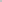 Условия предоставления бюджетных инвестиций юридическому лицу:достижение значений показателей (индикаторов) достижения цели (целей) предоставления бюджетных инвестиций, установленных в соответствии со значениями показателей (индикаторов) Программы, в рамках которой они предоставляются;  представление главному распорядителю и (или) лицу, подписавшему договор, отчетности об использовании бюджетных инвестиций в порядке, сроки и по формам, установленным в Договоре;  согласие юридического лица на проведение главным распорядителем и (или) органами муниципального финансового контроля проверок соблюдения юридическим лицом условий, целей предоставления бюджетных инвестиций;запрет приобретения за счет полученных бюджетных инвестиций иностранной валюты, за исключением операций, осуществляемых в соответствии с валютным законодательством Российской Федерации при закупке (поставке) высокотехнологичного импортного оборудования, сырья и комплектующих изделий, а также связанных с достижением целей предоставления бюджетных инвестиций иных операций, определенных решениями Правительства Российской Федерации;определение поставщиков, подрядчиков, исполнителей, исполнение гражданско-правовых договоров (контрактов), заключенных юридическим лицом в целях использования бюджетных инвестиций в объекты капитального строительства, в соответствии с Федеральным законом от 05 апреля 2013 г. № 44-ФЗ «О контрактной системе в сфере закупок товаров, работ, услуг для обеспечения государственных и муниципальных нужд».Ответственность юридического лица за неисполнение или ненадлежащее исполнение обязательств по Договору.Порядок возврата юридическим лицом, получающим бюджетные инвестиции, полученных средств в случае установления факта несоблюдения им целей, условий и порядка предоставления бюджетных инвестиций.Управляющий делами администрации                          И.Н. ДзюбаПриложение   к Порядку         принятия решения  о предоставлении бюджетных инвестиций юридическим лицам, не являющимся муниципальными учреждениями муниципальными унитарными предприятиями, в объекты капитального строительства, находящиеся в собственности указанных юридических лиц, и (или) на приобретение ими объектов недвижимого имущества за счет средств  бюджета городаПЕРЕЧЕНЬдокументов, необходимых для получения бюджетных инвестиций из  бюджета города Азова в объекты капитального строительства, находящиеся в собственности юридических лиц, не являющихся государственными (муниципальными) учреждениями или государственными (муниципальными) унитарными предприятиями области, и (или) на приобретение ими объектов недвижимого имущества за счет средств бюджета города Азова1. Обращение о предоставлении бюджетных инвестиций (далее – обращение), заверенное руководителем юридического лица                               или уполномоченным им лицом и печатью юридического лица                     (при наличии), которое содержит: - наименование инвестиционного проекта;- цель и задачи инвестиционного проекта;- информацию о плановых показателях результатов использования бюджетных инвестиций (планируемое количество созданных рабочих мест, объемы планируемых налоговых поступлений в бюджеты всех уровней и т.п.);- общие сведения о юридическом лице: полное и сокращенное наименование, юридический и фактический адрес местонахождения, фамилия, имя, отчество и должность руководителя юридического лица, состав учредителей (наименование, адрес, доля участия), виды деятельности юридического лица, сведения о наличии дочерних и зависимых обществ, контактное лицо;- описание инвестиционного проекта, которое должно содержать информацию о потребностях в водных ресурсах (объем, источник водообеспечения), в энергоресурсах (вид: электроэнергия, тепло, пар, топливо; источник снабжения), в транспортном обеспечении;  о водоотведении стоков с указанием методов очистки, качества сточных вод, условий сброса, использования существующих или строительства новых очистных сооружений; о возможном негативном влиянии создаваемого и модернизируемого производства на окружающую природную среду; об отходах производства и способах их утилизации;      -   о размерах и сроках инвестиций, источниках финансирования (учредители, участвующие пайщики, финансовые институты, коммерческие банки); о наличии рынка сбыта товаров и услуг; о порядке использования бюджетных инвестиций; об ожидаемом положительном экономическом и (или) социальном эффекте от реализации инвестиционного проекта; способ информирования о результатах рассмотрения обращения.2. Документ, подтверждающий полномочия руководителя юридического лица или иного лица, уполномоченного на подачу обращения.3. Копии учредительных документов юридического лица, все изменения и дополнения к ним, заверенные юридическим лицом.4. Инвестиционный проект, утвержденный руководителем юридического лица или уполномоченным им лицом, с приложением электронной версии, содержащий бизнес-план инвестиционного проекта и план-график его реализации. 5. Копия бухгалтерской отчетности за последние два финансовых года с отметкой налогового органа в составе и по формам, предусмотренным законодательством Российской Федерации, заверенная юридическим лицом.6. Табель учета рабочего времени юридического лица за последний отчетный период перед днем подачи обращения о предоставлении бюджетных инвестиций, содержащий информацию о списочной численности сотрудников, или форму федерального статистического наблюдения № П-4 (НЗ) «Сведения о неполной занятости и движении работников».7. Документ, выданный держателем реестра акционеров, подтверждающий соответствие юридического лица требованиям подпункта 5 пункта 6 настоящего Положения (предоставляется подлинник, представляемый для обозрения и подлежащий возврату, либо нотариально засвидетельствованная копия).8. Сводный сметный расчет, выполненный в соответствии с законодательством Российской Федерации или заверенная юридическим лицом копия (при наличии).9. Расчет стоимости строительства, реконструкции, приобретения (при наличии).10. Положительное заключение государственной экспертизы проектной документации и (или) результатов инженерных изысканий или  заверенная юридическим лицом копия (при наличии).11. Копии проектной документации (раздела (ов) проектной документации) с приложением задания на проектирование (в случае если в рамках реализации инвестиционного проекта предполагается строительство объекта капитального строительства).12. Акт совместной сверки расчетов по налогам, сборам, страховым взносам, пеням, штрафам, процентам, выданный территориальным органом Федеральной налоговой службы, по состоянию не ранее   чем 30 календарных дней до дня подачи обращения в адрес главного распорядителя.13. Документ об отсутствии в отношении юридического лица исполнительных производств по оплате задолженности по денежным обязательствам перед бюджетами всех уровней, выданный территориальным органом Федеральной службы судебных приставов не ранее 30 календарных дней до дня подачи обращения в адрес главного распорядителя.14. Справка юридического лица об отсутствии у него просроченной задолженности по возврату в бюджет города Азова субсидий, бюджетных инвестиций, предоставленных в том числе в соответствии с иными правовыми актами, и иной просроченной задолженности перед областным бюджетом.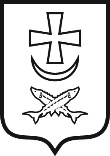          администрация города  азова         администрация города  азоваПостановлеНИеПостановлеНИе_______________№ ________